doc. MUDr. Jiří Froněk, Ph.D., FRCS, FICS, FEBS, MHAŽIVOTOPISOsobní informace:jméno:			Jiří Froněkdatum narození:	18/12/1970	místo narození:		Prahanárodnost:		Česká Republikaadresa:Horšovská 1039/2915500, Praha 5 – Řeporyjee-mail: jiri.fronek@ikem.cztelefon: 776018118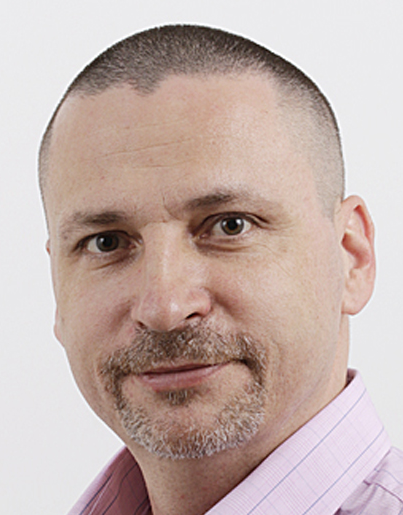 Vzdělání:1989 - 1995	3.LF UK Praha1994 		University of Cambridge, Local Examinations Syndicate 					International Examinations - First Certificate in English Grade 				C, Reference Number 94CCZ00200021998		Atestace z chirurgie 1. stupně2003 		Atestace z chirurgie 2. stupně1999 - 2004	PhD (Univerzita Palackého v Olomouci)2006 		FRCS (Fellow Royal College of Surgeons, London, United 					Kingdom, Fellowship Number 1023177)2014 - 2015	MHA (Master of Healthcare Administration) studium, Advance 				institute, Praha2014		jmenován docentem chirurgie, UK Praha2015		FICS, Fellow International College of Surgeons, Karolinum, 				Praha2015		FEBS, Honorary Diploma in Transplant Medicine, Module 1-4, 				UEMS-EBSKurzy a školení:2009	Accredited seminars for clinical teachers, London Deanery, United Kingdom:	Managing the Trainee in Difficulty 	Introduction to Clinical Teaching	Developing your Clinical Teaching	Supervision Skills for Clinical Teachers	MAST Training2009	ADePT CoursePrague, Czech REpublic2012	ELITA Split Liver Course Ghent, Netherlands2013	Small Bowel Transplant Program ObservershipCleveland Clinic, USAJazykové znalosti:angličtina - aktivní (od roku 1980), 12/1994 University of Cambridge, Local Examinations Syndicate International Examinations - First Certificate in English, Reference Number 94CCZ0020002, 2004 – 2011 rezident v UK (Londýn)němčina - pasivní (od roku 1985 - 4 roky)ruština - pasivní (od roku 1980 - 10 let)Přednášková činnost:pregraduální výuka na LF UK a TUL, postgraduální výuka, odborná sdělení a vyzvané přednášky na zahraničních a tuzemských kongresech, celkem cca 500 přednášek celkempregraduální výuka:9/2000 - 6/2005      	2. LF UK Praha - externí pedagog 2/2005 – 6/2011      	University of London - pedagog (Honorary senior lecturer, 				University of London & St George’s NHS Trust, St Helier NHS 				Trust, UK)9/2005 - dosud        	2. LF UK Praha - pedagog 2013 - dosud 		Technická Univerzita v Liberci, Ústav Zdravotnických Studií, 				ošetřovatelská péče v transplantologii - pedagog2014 - dosud 		1. LF UK Praha - pedagogpostgraduální výuka:2009 - Hlavní organizátor postgraduálního transplantologického kurzu, pod záštitou Evropské transplantační společnosti (ESOT) a Britské transplantační společnosti (BTS) – Londýn, Velká Británie: Postgraduální kurs transplantologie, hlavní organizátor, Velká Británie, Londýn (Hand Assisted Laparoscopic Extraperitoneal Live Donor Nephrectomy 1st International Course with Live Demonstration)2010 - Hlavní organizátor postgraduálního transplantologického kurzu, pod záštitou Evropské transplantační společnosti (ESOT) a Britské transplantační společnosti (BTS) – Londýn, Velká Británie: Postgraduální kurs transplantologie, hlavní organizátor, Velká Británie, Londýn (Hand Assisted Laparoscopic Extraperitoneal Live Donor Nephrectomy 2nd International Course with Live Demonstration2011 – dosud - Pedagog a supervizor - pravidelná účast na výuce transplantologie v rámci výukového programu pod záštitou Evropské transplantační společnosti (ESOT)– Rotterdam Erasmus University, Holandsko: Postgraduální kurs transplantologie, pedagog, Holandsko, Rotterdam Erasmus University, LIDO Course2014 - Hlavní organizátor postgraduálního transplantologického kurzu, pod záštitou Evropské transplantační společnosti (ESOT): European Transplant Fellow Workshop - ETFW by ESOT course (historicky poprvé v Praze)Zahraniční oponentury:2014PhD oponentura práce na téma "Tailor-made live kidney donation" Rotterdam Erasmus University, Holandsko2015PhD oponentura práce na téma “Shifting paradigms in live kidney donation and transplantation”, Rotterdam Erasmus University, HolandskoPhD oponentura práce na téma2016Outcomes of left split graft transplantation in Europe: Report from the European Liver Transplant Registry. Universtiy of Rome, Italy2018PhD oponentura práce na téma “Revisiting the critical role of minimal invasive surgery (laparoscopy) in the management of trauma patients at a dedicated trauma unit at the Dr George Mukhari Academic Hospital”. College of Helth Sciences, University of Kwazulu-Natal, South AfricaPublikační čínnostMonografie:				2, z toho 1 EN a 1 CZKapitoly v monografiích:		13, z toho 4 EN a 9 CZPůvodní práce: 				91 článků, z toho 49 cizojazyčných / 42 CZImpact factor:				37 článků v časopisech s IF, celkový IF 75,579první/korespondující/senior autor	39 článkůcitace:dle WOS: 131 publikací, H-index 5, 159 citací, 144 bez autocitací, 148 prací, 138 bez autoc. dle Scopus 229 citací 73 prací, H-index 8Praxe1995 - 1998	Chirurgické oddělení FTN Praha1998 - 2004		Klinika transplantační chirurgie IKEM, Praha2004 – 2005	Chirurgická klinika UVN a 2. LFUK Praha2004 - 2011		Renal Transplant Unit, St George’s Hospital NHS Trust, 			Universtiy of London, London, United Kingdom2004 - 2018 		Chirurgická klinika 2. LF UK a ÚVN Praha, pedagog 2LFUK Praha2013 - dosud		Technická univerzita v Liberci, pedagog2014 - dosud		1. LFUK, pedagog1998 - dosud		2. LFUK, pedagog2011 - dosud		Klinika transplantační chirurgie IKEM, Praha, přednosta klinikysoučasná pozice:IKEM, Praha, Vídeňská 1958/9, 14021 - Praha 4- Klinika transplantační chirurgie - přednostaČlenství v profesních organizacíchCZ: Česká společnost JE PurkyněČeská chirurgická společnost1995-2016 regular member2016-cont. honorary member Česká gastroenterologická společnostČeská společnost HPB chirurgieSpolečnost pro orgánové transplantacemezinárodní: International Society for Uterus Transplantation (ISUTx) – prezident elect 2019-2020European Society for Organ Transplantation (ESOT)European Kidney Transplant Society (EKITA)European Liver and Intestine Transplant Association (ELITA)European Donation and Transplant Coordination Organisation (EDTCO)European ethical legal nad psychological transplantation aspects (ELPAT)General Medical Council (GMC) of United Kingdom and Great BritainBritish Transplant Society (BTS)International Hepato Pancreato Biliary Association (IHPBA)Royal College of Surgeons of England (RCS)International College of Sureons (ICS) – prezident elect 2019-2020World Association of Laparoscopic Surgeons (WALS)Association of Surgeons of Great Britain and IrelandBritish Medical Association (BMA)European Society for Surgical Research (ESSR)society 1st vice president 2014-2016, congress president 2016society president 2017-2019Ostatní aktivity:Reviewer periodik:Wiley-Blackwell, John Wiley & Sons Ltd, UK - nakladatelstvíBMJ - British Medical JournalTransplant InternationalLiver TransplantationClinical TransplantationAmerican Journal of TransplantationRozhledy v chirurgii, člen redakční radyocenění:2013	Nepál - ocenění za přínos ve smyslu založení transplantačního programu v 	Nepálu - udělenou vládou Nepálu, předáno osobně premiérem a ministrem 	zdravotnictví2014	Česká manažerská asociace: výhra v soutěži "Manažer roku", udělení titulů:	- Finalista soutěže Manažer roku 2013		- 1 místo Manažer odvětví ztravotnictví 2013	- Top 10 manažer v ČR 20132014	Nominace na cenu Ď2016	Čestný člen České chirurgické společnosti JEP z přínos transplantační chirurgii ČR, zavedení metod Split jater a Transplantace dělohy2017	Kongres roku 2016 do 500 účastníků, Prague Convention Bureau a Magistrát Hl. m 	PrahyTransplantační národní/mezinárodní prvenství a úspěchy, nově zavedené metody:Nefrektomie od žijícího dárce technikou HARS (hand assisted Retroepritoneoscopic Live donor Nephrectomy - téma Habilitační práce)2003 - 1. V ČR: Historicky první odběr HARS v ČR (IKEM)2005 - 1. V UK: Historicky první odběr HARS v UK (London, St.Georges)2010 - 1. V Itálii: Historicky první odběr HARS v Itálii (Bologna)2012 - 1. V Olomouci: Historicky první odběr HARS v V Olomouci2012 - 1. V Brně: Historicky první odběr HARS v Brně 2013 - 1. V Nepálu: Historicky první odběr HARS v Nepálu (Kathmandu/Baktapur)2013 - 1. V Polsku: Historicky první odběr HARS v Polsku (Warszava)2018 – 1. V Belgii. Historicky první odběr HARS v Belgii (Leuven) Transplantace ledvin od žijících dárců:2003 - Jako 1. V ČR: Historicky první transplantace ledviny od žijícího dárce formou párové výměny2011 - Jako 1. V ČR: Založení ČR databáze a programu transplantací ledvin formou párových výměn2012 - Jako 1. V ČR: Historicky první transplantace ledvin formou řetězové transplantace v ČR a IKEM - 2012 (6-výměna), od roku 2011 dosud takto provedeno 60+ transplantací ledvinTransplantace jater:2013 - Jako 1. v ČR: Zavedení programu transplantací jater formou "split liver"2013 - Jako 1. v ČR: Transplantace jater dvěma dospělým příjemcům po rozdělení technikou "full left/full right split liver"2013 - Jako 1. v ČR: transplantace jater dvěma dospělým příjemcům po rozdělení technikou "split liver" pro fulminantní jaterní selhání s jedním přijemcem AB0i2014 - Jako 1. v ČR: Transplantace jater dvěma dětským příjemcům po rozdělení technikou "split liver"2014 - Jako 1. v ČR: Transplantace jater dvěma dospělým příjemcům z čekací listiny po rozdělení technikou "full left/full right split liver"2014 - Jako 1. v ČR: Auxiliární transplantace jater pro fulminantní selhání, tento výkon současně výjímečný AB0-inkompatibilitou2013 a 2014 - 2x úspěšná transplantace jater malému dítěti od žijícího dárce (otec)2013 Zavedení programu transplantací jater od žijících dárců u dětí (metoda je nabízena všem dětem při zařazení na čekací listinu)2014 - Jako 1. v ČR: Auxiliární heterotopická "small for size" transplantace jater pro fulminantní selhání, tento výkon současně výjímečný AB0-inkompatibilitou Transplantace střeva a multiviscerální:2014 - Historicky první transplantace tenkého střeva resp. multiviscerální v ČR a střední a východní Evropě, zahájení programu transplantace tenkého střeva v ČR Transplantace dělohy:2016 - Historicky první transplantace dělohy v ČR a kontinentální Evropě, Historicky první transplantace dělohy od žijícího dárce v ČR a kontinentální Evropě,Historicky první transplantace dělohy od zemřelého dárce v ČR a kontinentální Evropě, Historicky první transplantace dělohy od nulipara zemřelého dárce na světě, Zahájení první studie na světě porovnávající transplantace dělohy od žijících a zemřelých dárců.Patenty:Evropský patent CZ/26.07.17/CZA 20170430 Sstem for monitoring the blood supply to the transplanted organV Praze dne 6/12/2018				_________________________							     Jiří Froněk